FIT kanapkowa pasta z fasoli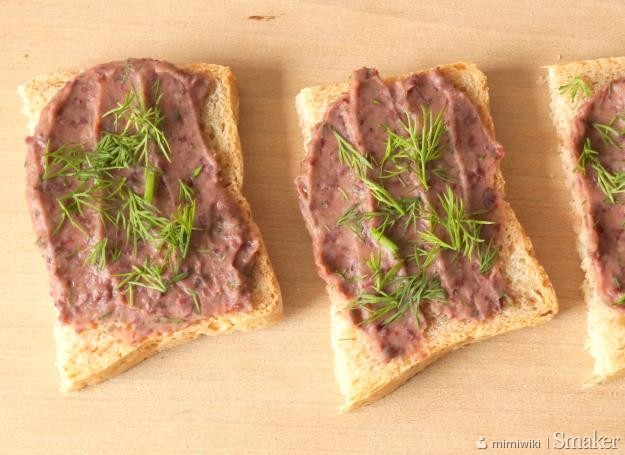 Składnikina 6 grubo posmarowanych kanapek - 1 kanapka 108 kcal:1 puszka czerwonej fasoli (240 g po odsączeniu)4 łyżki soku z cytryny1 pęczek koperku6 kromek chleba grahamsól, pieprzPrzygotowanieFasolę odsączamy z zalewy i miksujemy z sokiem z cytryny i posiekanym koperkiem (zostawiamy łyżkę do posypania kanapek). Doprawiamy solą i pieprzem. Kromki grubo smarujemy pastą i posypujemy resztą koperku. Smacznego :)